Проект ГБУ ДППО ЦПКС «ИМЦ» Василеостровского района Центр педагогического дизайна (Мотивирующая модель повышения квалификации) Аннотация проектаСегодня есть запрос педагогов Санкт-Петербурга на многообразие моделей непрерывного повышения квалификации. В связи с этим проект предлагает модель мотивирующего повышения квалификации через реализацию неформального и формального, основанного на выборе педагогов, дополнительного профессионального образования. Предлагаемая модель направлена на профессиональную поддержку педагога с позиции выбора им маршрута личностного и профессионального роста, а также с позиции выбора педагогом формы методического сопровождения. Это предположительно должно препятствовать процессам выгорания и повысить результативность их труда. Поскольку в основу модели закладывается идея проектирования, конструирования новых свойств, качеств, а также профессионального образа петербургского педагога, то уместно использование термина дизайн в названии проекта.Уникальность идеи проекта и используемых технологийС 2014 года ИМЦ Василеостровского района находится в статусе инновационной площадки (региональной и/или федеральной). Результаты инновационной работы разных лет сложились как компоненты данного проекта:Новизна проекта также заключается в концепции реализации и механизме набора слушателей :Центр педагогического дизайна – система специально организованных процессов, направленных на обеспечение становления и дальнейшего профессионального роста педагогов в соответствии с их индивидуальными профессиональными потребностями (в дальнейшем структура), направленная на реализацию мотивирующей модели повышения квалификации через: - психологическую поддержку педагогов (консультирование, тренинги)- неформальное образование педагогов города – получение новых компетенций по запросу педагога через модульное обучение (использование ресурса «Педагогический форсайт» и системы ИНТЕГРАЛ) без получения удостоверения;- повышение квалификации в рамках формального образования (выдача удостоверения). Набор слушателей через:- заказ на корпоративное ПК от руководителей (технология управления компетенциями персонала*)- запись добровольных слушателей без входного тестирования, на основе личных предпочтений и самооценки.*Технология управления компетенциями персонала была представлена на городском конкурсе «Лучшие кадровые технологии Санкт-Петербурга» в 2017 году и получила диплом победителя. Идея технологии заключается во включении работодателя в рамках основных функций управления в процесс повышения квалификации его сотрудников.Этапы технологииОпределение работодателем КВЦ (критически важной цели) для организации;Поиск организаций-партнёров для диагностики и коррекции профессиональных дефицитов персонала, а также лакун в управлении организацией;Диагностика профессиональных дефицитов персонала и лакун в управлении организацией, мешающих достижению КВЦ;Конструирование программы ПК в соответствии с заявкой работодателя и при его непосредственном участии.Реализация программы в коллективе при непосредственном участии работодателя.Принятие управленческого решения по результатам реализации программы.Актуальность проекта- Средний возраст педагогов на 15.03.2021 составляет 45 лет (сайт Комитета по образованию), большинство имеет стаж работы более 25 лет. Прохождение тестирования и определение профессиональных дефицитов для многих оказывается травмирующим и вызывает сопротивление. Кроме того, в Санкт-Петербурге работает большой пул специалистов – экспертов по различным учебным предметам, методистов с высоким уровнем развития профессиональных компетенций. Для снижения социальной напряжённости в профессиональной среде и удовлетворения запросов высококвалифицированных специалистов необходима разработка и внедрение альтернативных моделей повышения квалификации.- Всероссийская статистика по выгоранию педагогических кадров (НИУ ВШЭ) говорит о высоком % «выгоревших» педагогов. К этим исходно хорошо подготовленным кадрам должен быть изменён подход – им, прежде всего, нужно оказать психологическую помощь через тренинговые погружения, освоение психологических техник стабилизации, самоанализ и рефлексию своего профессионального опыта.- Растёт процент иногородних педагогов, снижается уровень профессиональной подготовки выпускников педагогических вузов – в силу этих обстоятельств актуальна поддержка педагогов в рамках неформального образования через консультирование и семинары. - Опыт работы медиаресурса «Педагогический форсайт» 2019-2021 год говорит о востребованности разных моделей повышения квалификации педагогами РФ, необходимости гибкого сочетания неформального и формального (мотивирующего) образования. С момента создания данного цифрового ресурса и его открытия в ОЦ «Сириус» г. Сочи (28 октября 2019 г.) ресурс посетили 96318 человек из 81 субъекта РФ, обучение в электронной системы «ИНТЕГРАЛ» прошли   4080 пользователей. Следует отметить, что в основу идеи медиаресурса «Педагогический форсайт» положен принцип добровольности и мотивации при повышении квалификации. Успешность реализации концепта, отражающего идею свободы выбора педагога через стимулирование профессионального интереса, говорит о верности выбранной мотивационной модели ПК и целесообразности продвижения проекта «Центр педагогического дизайна».Эту же мысль подтверждают результаты опроса руководителей и педагогов Санкт-Петербурга, проведённого ЦНППМ по формам взаимодействия в рамках повышения квалификации в августе 2021 года.Большинство респондентов наряду с традиционными курсами повышения квалификации называет примеры неформального образования как важного компонента выстраивания индивидуального маршрута профессионального развития.Цель проекта: разработка и апробация модели мотивирующего ПК в рамках непрерывного повышения квалификации педагогов Санкт-Петербурга, препятствующей процессам «выгорания» и повышающих результативность педагогического труда на основе неформального и формального   педагогического образования.  Задачи проекта:- определить оптимальный ассортимент и интеграцию ресурсов для реализации проекта;-определить наполнение банка ПК, принципиально новой модели повышения квалификации;- обеспечить каналы информирования педагогов города о деятельности Центра педагогического дизайна (создание сайта и привлечение партнёрских ресурсов);- обеспечить презентационный контент Центра педагогического дизайна в рамках запуска городского проекта;-обеспечить условия для формирования индивидуального образовательного портфеля педагога в рамках мотивирующей модели повышения квалификации;- обеспечить апробацию механизма быстрой корректировки маршрута сборки индивидуального портфеля педагога;- обеспечить условия для овладения педагогическими работниками и управленческими кадрами навыками использования современных технологий, в том числе цифровых;- определить эффективные формы предоставления педагогам услуг в рамках мотивирующей модели повышения квалификации;-разработать различные формы поддержки и сопровождения педагогов в рамках мотивирующей модели повышения квалификации;- создать Центр педагогического дизайна как элемент структуры ДППО Санкт-Петербурга в соответствии с целями и задачам региональной системы научно-методического сопровождения педагогических работников и управленческих кадров Санкт-Петербурга; - обеспечить сетевое взаимодействие субъектов** Центра педагогического дизайна для создания единой информационно-методической среды.** субъект – это организация, лицо, уполномоченная(ое) выполнять деятельность по повышению квалификации, научно-методическому и психолого- педагогическому сопровождению профессионального развития педагогических работников и управленческих кадров. Принципы реализации проекта- добровольность (педагоги или руководители сами выбирают форму и содержание обучения)- осознанность своих профессиональных потребностей (даже если педагог ещё не понял, в чём он испытывает профессиональный недостаток, система сопровождения поможет ему это выяснить)- обратная связь (все формы ПК строятся на основе запросов и потребностей педагогов)- профессиональная трансформация (возможности и ресурсы для изменения к лучшему)- психологический комфорт (система сопровождения направлена на оказание психологической поддержки педагогу и создание доброжелательной атмосферы во время обучения)- «шаг за шагом» (принцип постепенного совершенствования через прохождение всех вариантов ПК)Этапы проекта:Мотивирующая модель повышения квалификации  «Центра педагогического дизайна»На схеме 1 отражены механизмы получения образовательных услуг руководителями и педагогами города в рамках реализации мотивационной модели «Центра педагогического дизайна». Руководитель. Выходит на сайт Центра и выбирает ПК или форму неформального образования, предложенные в анонсе услуг. Либо на сайте Центра делает заказ на работу в логике Технологии управления компетенциями персонала: сборка ПК для достижения критически важной цели руководителя. После утверждения программы руководителем осуществляется обучение коллектива в системе ИНТЕГРАЛ. В дальнейшем в рамках «Портфеля сопровождения коллективов» проводится анализ результатов ПК и анализ изменений.Педагог. Выходит на сайт Центра и выбирает на основе своих потребностей и самооценки услугу из перечня или выражает желание получить образовательную услугу, которой нет в перечне.По запросам руководителей и педагогов вносятся изменения в Банк ПК.Портфель сопровождения может осуществляться как специалистами Центра педагогического дизайна, так и специалистами ИМЦ районов.Научно-методическое сопровождение Центром педагогического дизайна осуществляется коллегиальным органом в состав которого входит административная команда ИМЦ Василеостровского района и партнёры ИМЦ Василеостровского района.Схема1.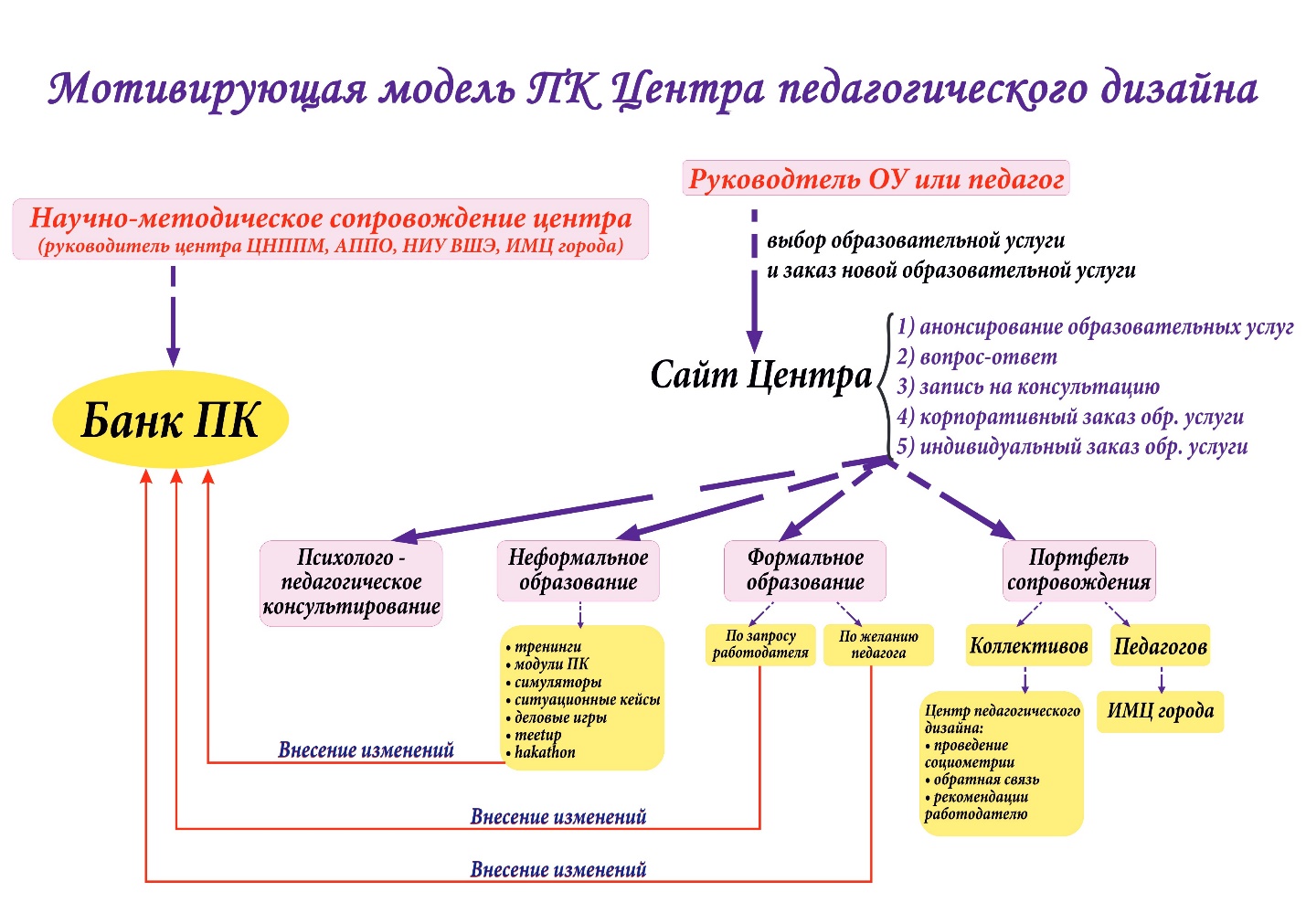 Модель педагогического дизайна основана на идеях ADDIE и SMART:Содержание работ проектаКритерии и показатели эффективности работы «Центра педагогического дизайна»Результат проекта:- сформирован пул разнообразных вариантов непрерывного повышения квалификации педагогов Санкт-Петербурга, препятствующих процессам «выгорания» и повышающих результативность педагогического труда на основе неформального и формального (мотивирующего)   педагогического образования.  - Достигнуты показатели:Продукт Мотивирующая модель непрерывного повышения квалификации педагогов Санкт-Петербурга, препятствующая  процессам «выгорания» и повышающая результативность педагогического труда  на основе неформального и формального (мотивирующего)   педагогического образования.  ЭффектСформировано положительное отношение к системе повышения квалификации у педагогов и руководителей образовательных учреждений города за счёт добровольности выбора форм и содержания ПК.Информальное образование педагогов – индивидуальная познавательная деятельность вне образовательной среды.Проект размещён на сайте ГБУ ДППО ЦПКС «ИМЦ» Василеостровского района https://imcvo.ru/innovatika/ Тема инновационной площадкиПериод инновационной деятельностиПродукт инновационной деятельности, доказавший успешность при тиражировании опытаПоследующая идея, использованная в проекте «Центр педагогического дизайна»РИП «Вариативная модель интеграции молодых педагогов в профессию2014-2017«Программа интеграции молодых педагогов в профессию»Идея конструирования программы ПК на основе профессиональных дефицитов и запроса работодателя.РИП «Вариативная модель интеграции молодых педагогов в профессию2014-2017Электронная система «ИНТЕГРАЛ»Идея использования системы «ИНТЕГРАЛ» в   неформальном непрерывном педагогическом образованииФИП «Система «ИНТЕГРАЛ» для управления профессиональнымразвитием педагогов»2018-2020Технология управления компетенциями персоналаИдея возможности корпоративного обучения и дальнейшего сопровождения педагогического коллектива учрежденияФИП «Система «ИНТЕГРАЛ» для управления профессиональнымразвитием педагогов»2018-2020Медиаресурс «Педагогический форсайт» (совместно с партнёрами) https://vko.effektiko.ru/mediaproekt-pedagogicheskij-forsajt/ Идея мотивирующей модели повышения квалификации, добровольности профессионального самосовершенствованияРИП «Использование комплексного анализа результатов оценочных процедур для принятия управленческих решений,  направленных на развитие образовательной организации»2020-2022Система диагностики проблем в  управлении  педагогическим составом и выстраиванию кадровой политики руководителем образовательной организацииИдея психолого-педагогического консультирования учителейРИП«Использование комплексного анализа результатов оценочных процедур для принятия управленческих решений,  направленных на развитие образовательной организации»2020-2022Матрица принятия управленческих решенийИдея корпоративного обучения по заказу работодателя для принятия управленческого решения в рамках формирования эффективной кадровой политики.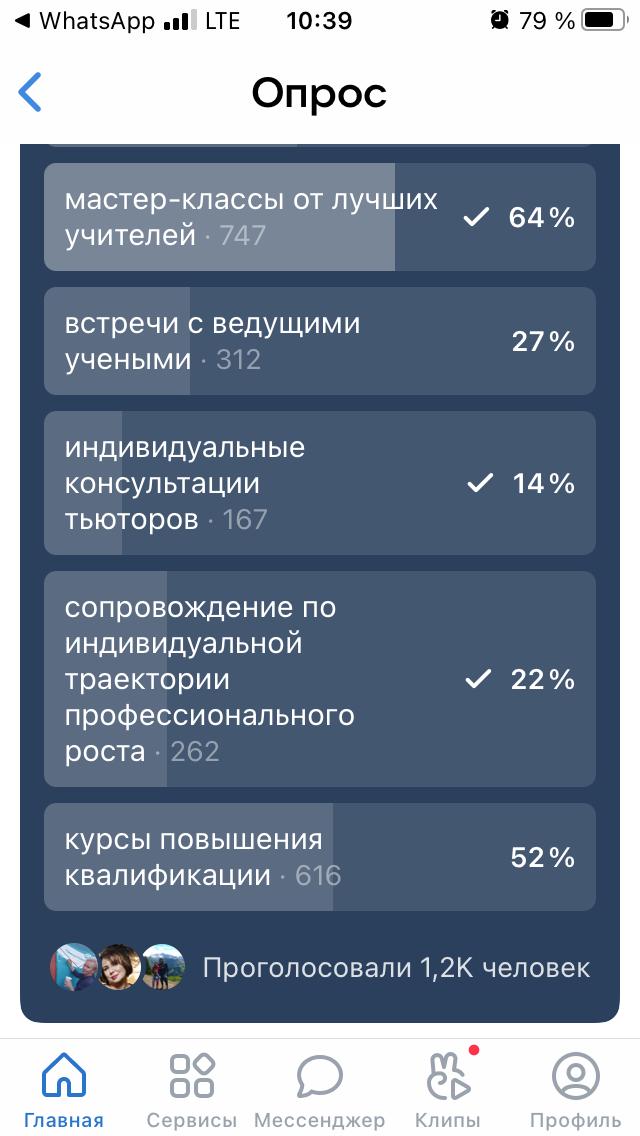 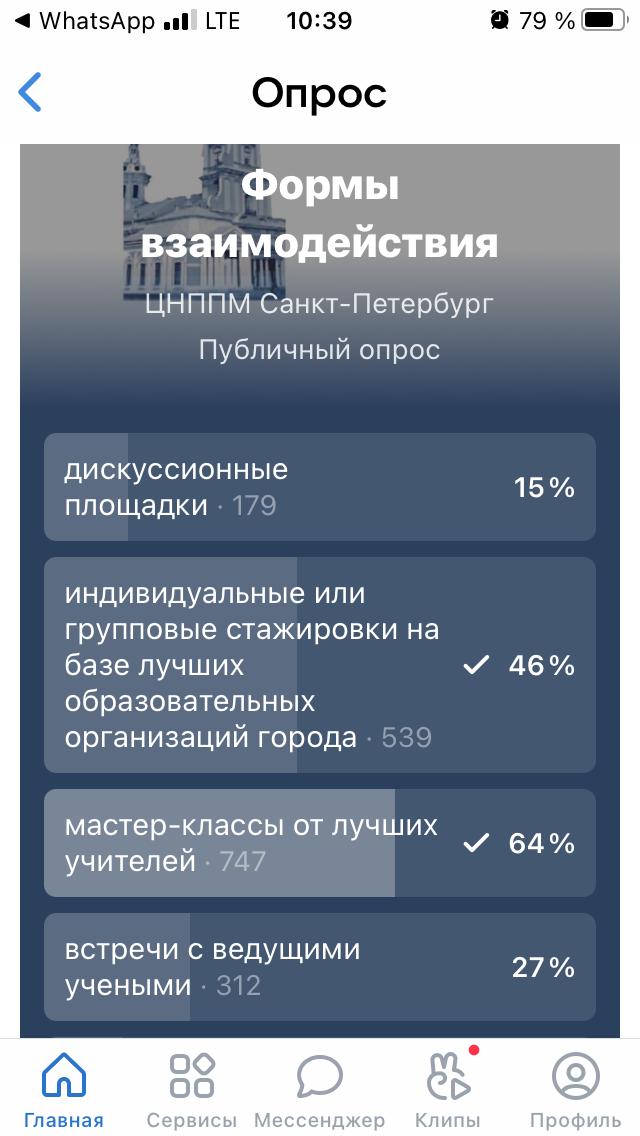 Название этапаСодержание этапа (мероприятия)СрокиПланируемый результатИнтегративныйОпределение кадровых, материально-технических и организационно-методических ресурсов ИМЦЗаключение договоров в рамках сетевого партнёрства, привлечение партнёров по «Педагогическому форсайту».Получение статуса региональной стажировочной площадки01.09.21 – 01.10.21В рамках  интеграции ресурсов созданы условия для запуска проекта в апробационном режиме.Этап ПланированияФормирование учебного плана «Центра педагогического дизайна»:  расписание консультаций, модулей курсов, курсов ПК.Создание электронного прототипа «Центра педагогического дизайна» в сети ИнтернетСовместно с ЦНППМ определяется квота педагогов города, направляемых в Центр педагогического дизайна для определения наполняемости групп.01.10.21-01.12.21Сформирован учебный план для запуска «Центра педагогического дизайна», обеспечивающий результативность педагогического труда  на основе  информального, неформального и  формального (мотивирующего)   педагогического образования и препятствующий профессиональному выгоранию.ПрезентационныйПроведения презентационных мероприятий Центра педагогического дизайна на площадке ЦНППМАпробационные мероприятия по запуску Центра педагогического дизайна01.12.21-30.12.21Обеспечен информационный контент для реализации мотивационной модели повышения квалификации в Санкт-ПетербургеАпробационный(предполагается статус стажировочной площадки)Реализация учебного плана на группах, сформированных в результате квотирования.Реализация учебного плана на слушателях, добровольно выбравших Центр педагогического дизайна.Внесение корректив в содержание ПК по запросам слушателей в ходе их обучения.01.01.22 – 30.11.22Апробирована модель мотивирующего повышения квалификацииАналитико-коррекционный.- Анализ результатов обучения педагогов в рамках мотивационной модели ПК: компетенции, продукты, эффекты (по обратной связи со слушателями)- По результатам анализа внесены коррективы в механизмы взаимодействия с педагогами, формы реализации неформального и формального дополнительного педагогического образования, в содержание модулей и курсов повышения квалификации.01.12-30.12На основе анализа результатов апробации Центра педагогического дизайна  скорректированы все механизмы реализации его деятельности. Analysis – анализSpecific – конкретикаDesign – проектированиеMeasurable – измеримостьDevelopment –разработкаAttainable – достижимостьImplementation – реализацияRelevant – актуальностьEvaluation – оценкаTime-bound – ограниченность во времениНаправление деятельности Центра педагогического дизайнаСодержание работ проектаПсихолого-педагогическое консультирование (сетевое взаимодействие с ППМС-Центром, открытие ставки психолога в рамках региональной стажировочной площадки).Главными задачами психолого-педагогического консультирования в данном случае является:-помощь в достижении профессионального самосовершенствования  и в личностном росте педагогов- определение степени личностной конфликтности и стратегии поведения в конфликтной ситуации, как следствие создание положительного микроклимата в коллективе. - оказание психологической помощи педагогам в сложных жизненных ситуациях-профилактика профессионального выгорания педагогов- индивидуальное консультирование по запросу педагога;- проведение тренингов разной направленности в коллективах по запросу работодателя;- проведение тренингов на группах педагогов, выразивших потребность в получении этой услуги;- консультации педагогов по выявлению их профессионального потенциала и дефицита для выстраивания  индивидуального образовательного портфеля педагога в рамках мотивирующей модели повышения квалификацииНеформальное образование (сетевое партнёрство с ООО «Эффектико-групп» и Лицеем 410 Пушкинского района)- Приумножение форсайт-сессий на медиаресурсе «Педагогический форсайт» (совместно с партнёрами) https://vko.effektiko.ru/mediaproekt-pedagogicheskij-forsajt/ - Разработка и организация мастер-классов, симуляторов, ситуационных кейсов, деловых игр и т.п. по запросу педагогов и руководителей ОУ;- Консультации педагогов по разработке их индивидуального образовательного портфеля педагога в рамках мотивирующей модели повышения квалификации.Формальное образование по запросу работодателя- Система диагностики проблем управления педагогическим составом: проведение социометрии, анкетирование по профессиональной мотивации, диагностические тренинги;- Конструирование программы ПК на основе выявленных лакун в управлении и пожеланий работодателя (педагогической команды);- Реализация разработанной программы при непосредственном участии руководителя ОУ;- Подготовка аналитики для руководителя  при принятии управленческого решения в рамках преодоления выявленных ранее проблемФормальное образование по желанию педагога- Прохождение педагогом по выбору модулей программ в системе ИНТЕГРАЛ;- Прохождение педагогом по выбору программ ПК в системе ИНТЕГРАЛ;- Прохождение педагогом по выбору модулей или программ ПК очно на базе ЦПДПортфель сопровождения педагогов- Консультирование педагога специалистами ЦПД в режиме вопрос-ответ;- Методическое сопровождение педагога в подготовке к аттестации;- Методическое сопровождение педагога в разработке открытых мероприятий;Портфель сопровождения коллективов- Проведение повторных диагностических мероприятий (социометрия, анкетирование)- Проведение тренингов по запросу работодателя, педагогической команды.Банк ПК -  Сбор запросов педагогов и руководителей относительно содержания ПК в рамках реализации мотивирующей модели ЦПД;- Проведение анализа запросов педагогов и руководителей;- Корректировка имеющихся программ, модулей, мероприятий с соответствии с запросом педагогов и руководителей;Сайт Центра педагогического дизайна- Разработка и запуск сайта в соответствии с техническим заданием, отражающим требования проекта;- Сопровождение интерактивной части сайта по коммуникации с клиентами;КритерийПоказатель (в рамках апробации модели)Охват педагоговПедагоги и методисты дополнительного образования – 17 человек;Руководители ОУ – 9 человек;Педагоги ОУ – 180 человекПоложительная обратная связь от педагогов и руководителей 95% отзывов положительныеСопровождение педагогов в рамках индивидуального маршрута 100% Сопровождение педагогов после обучения80-100%Сопровождение коллективов80-100%Риски Пути преодоленияНедостаточность квалификации методических кадров для удовлетворения запросов педагогов, пришедших в Центр педагогического дизайнаЭффективная кадровая политика со стороны руководителяОтсутствие пространства, соответствующего концепции Центра педагогического дизайнаВключённость администрации Василеостровского района и Комитета по образованию в решение проблемы помещенияКритерийПоказатель (в рамках апробации модели)Охват педагоговПедагоги и методисты дополнительного образования – 17 человек;Руководители ОУ – 9 человек;Педагоги ОУ – 180 человек Положительная обратная связь от педагогов и руководителей 95% отзывов положительныеСопровождение педагогов в рамках индивидуального маршрута 100% Сопровождение педагогов после обучения80-100%Сопровождение коллективов80-100%